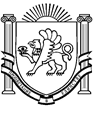                   РЕСПУБЛІКА КРИМ	                         РЕСПУБЛИКА КРЫМ	 КЪЫРЫМ ДЖУМХУРИЕТИ             БАХЧИСАРАЙСЬКИЙ РАЙОН	                          БАХЧИСАРАЙСКИЙ РАЙОН	 БАГЪЧАСАРАЙ БОЛЮГИ                          АДМІНІСТРАЦІЯ	                                                        АДМИНИСТРАЦИЯ                                               УГЛОВОЕ КОЙ УГЛІВСЬКОГО  СІЛЬСЬКОГО  ПОСЕЛЕННЯ	       УГЛОВСКОГО СЕЛЬСКОГО ПОСЕЛЕНИЯ         КЪАСАБАСЫНЫНЪ ИДАРЕСИПОСТАНОВЛЕНИЕот 30 июня 2017 года					№ 71Об утверждении Положение о комиссии по рассмотрению вопросов о признании нежилых зданий, строений, сооружений, находящихся на территории муниципального образования Угловское сельское поселение Бахчисарайского района Республики Крым, непригодными для дальнейшей эксплуатациисоответствии со ст. ст. 14-15, 22-27 Жилищного кодекса Российской Федерации, Федерального Закона 131-ФЗ от 06.10.2003г «Об общих принципах организации местного самоуправления в Российской Федерации», Уставом муниципального образования Угловское сельское поселение Бахчисарайского района Республики КрымПОСТАНОВЛЯЮ:Утвердить Положение о комиссии по рассмотрению вопросов о признании нежилых зданий, строений, сооружений, находящихся на территории муниципального образования Угловское сельское поселение Бахчисарайского района Республики Крым, непригодными для дальнейшей эксплуатации (приложение 1).Утвердить состав комиссии по рассмотрению вопросов о признании нежилых зданий, строений, сооружений, находящихся на территории муниципального образования Угловское сельское поселение Бахчисарайского района Республики Крым, непригодными для дальнейшей эксплуатации (приложение 2)Контроль за выполнением настоящего постановления возложить на заместителя главы администрации Бутову Н.В.Председатель Угловского сельского совета –глава администрацииУгловского сельского поселения	Н.Н. СосницкаяПриложение №1к постановлению администрацииУгловского сельского поселения Бахчисарайского районаРеспублики Крымот 30 июня 2017 № 71Положение о комиссии по рассмотрению вопросов о признании нежилых зданий, строений, сооружений, находящихся на территории муниципального образования Угловское сельское поселение Бахчисарайского района Республики Крым, непригодными для дальнейшей эксплуатации.Общие положения1.1. Постоянно действующая комиссия (далее-комиссия) образована для рассмотрения вопросов, связанных с признанием нежилого фонда аварийным и подлежащим сносу.1.2. Комиссия руководствуется в своей работе действующим законодательством Российской Федерации, а также настоящим Положением. 2. Основные функции комиссии2.1 Выявление нежилых зданий с целью неподлежащих к дальнейшей эксплуатации и подлежащим сносу.3. Состав комиссии3.1 Председатель комиссии:определяет дату и время заседания комиссии;утверждает повестку дня заседания комиссии;осуществляет руководство работой комиссии;формирует вопросы для принятия решений, ставит их на голосование.Обеспечивает и контролирует выполнение раннее принятых решений комиссии.  3.2 Секретарь комиссии:координирует работу по организационному обеспечению деятельности комиссии;организует оповещение членов комиссии и приглашенных о предстоящих заседаниях;организует подготовку материалов к заседаниям и обеспечение ими председателя и членов комиссии;осуществляет организационное обеспечение ведения и протоколирования заседаний комиссии.3.3 К работе в комиссии могут привлекаться квалифицированные эксперты. 3.4 Член комиссии вправе выступить при рассмотрении комиссией любых вопросов повестки дня. Член комиссии вправе сформулировать в письменной форме особое мнение по любому из решений комиссии, принятых на заседании, на котором он присутствовал. 4. Организация работы комиссии4.1 Комиссия проводит свои заседания по мере необходимости.4.2 Повестка заседания комиссии формируется на основе заявлений физических и (или) юридических лиц, а также поручений председателя Угловского сельского совета – главы администрации Угловского сельского поселения. Сформированная повестка дня совместно с представленными документами направляется председателю комиссии для утверждения и определения даты заседания. Решение о проведении заседания принимается председателем комиссии в течении пяти дней со дня направления ему материалов. В случае отсутствия председателя заседание комиссии организует и проводит заместитель председателя комиссии. 5. Порядок деятельности комиссии  5.1. Заседание комиссии считается правомочным, если в нем принимается не менее половины членов комиссии.5.2. По результатам работы комиссия принимает одно из следующих решений:о пригодности нежилого здания, строения сооружения для дальнейшей эксплуатации;о необходимости и возможности проведения капитального ремонта, реконструкции или перепланировки (при необходимости с технико-экономическим обоснованием) нежилого здания, строения, сооружения с целью восстановления утраченных в процессе эксплуатации характеристик;о непригодности здания, строения, сооружения для дальнейшей эксплуатации с указанием дефектов, которые не могут быть устранены технически или устранение которых экономически нецелесообразно.Решение принимается большинством голосов членов комиссии и оформляется в виде заключения. Если число голосов «за» и «против» при принятии решения равно, решающим является голос председателя комиссии. 5.3. Результат обследования здания, строения, сооружения оформляется актом. Акт составляется в 2 экземплярах, которые подписываются всеми членами комиссии. Члены комиссии, имеющие особое мнение, выражают его (в письменной форме) в отдельном документе, который является неотъемлемой частью акта. В обоих экземплярах акта делается отметка о наличии особого мнения.5.4. По окончании работы на основании выводов и рекомендаций, указанных в акте, комиссия принимает решение, которое оформляется в виде заключения. 5.5. На основании полученного заключения администрация муниципального образования Угловское сельское поселение принимает постановление с указанием о дальнейшем использовании помещения. Приложение № 2к постановлению администрацииУгловского сельского поселения Бахчисарайского районаРеспублики КрымОт 30 июня 2017 № 71СОСТАВкомиссии по рассмотрению вопросов о признании нежилых зданий, строений, сооружений, находящихся на территории муниципального образования Угловское сельское поселение Бахчисарайского района Республики Крым, непригодными для дальнейшей эксплуатации.Члены комиссии:Бутова Н.В.- председатель комиссии, заместитель главы администрации Угловского сельского поселения;Стравкина Е.С.- заместитель председателя комиссии, заведующий сектора по работе с населением администрации Угловского сельского поселения;Дуда И.Н.-секретарь комиссии, ведущий специалист администрации Угловского сельского поселения.Исмаилов Э.Р. - начальник отдела по вопросам ЖКХ и транспорта администрации Бахчисарайского района;Ткачук А.А.- заместитель главы администрации Бахчисарайского района (по согласованию);Бонина Л.А.- начальник территориального отдела Роспотребнадзора по Бахчисарайскому району (по согласованию);Мамутов А.Н.- директор МУП «ОКС» (Бахчисарай) (по согласованию)Чугуров А.П.- депутат Угловского сельского совета;Новиков С.В.- депутат Угловского сельского совета.